Вакансии медицинского персоналаГосударственное бюджетное учреждение здравоохранения Тамбовской области
 «Ржаксинская центральная районная больница»Информация о вакансиях медицинского  персонала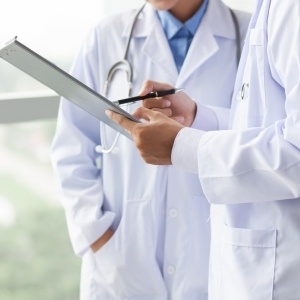 Перечень вакантных ставок ПРОЧИХ СПЕЦИАЛЬНОСТЕЙ  в ТОГБУЗ « Ржаксинская ЦРБ» по состоянию на 01.10.2023 г.ТОГБУЗ «_Ржаксинская центральная районная больница» (393520_, Тамбовская область, р.п._Ржакса, ул.Больничная, д._5__, тел.8(47555) _2-64-74)                     Гл.врач          Ашурбеков Р.С.                                                    Исполнитель: нач.отдела кадров Десяк Ж.А.                                                                                                                                                                                                                                                                                                                                  контактный телефон 8(47555)2-63-08№ п/пНаименование вакантной должностиколичество ставокПредъявляемые требования к должности (наличие стажа работы, дополнительной подготовки) Заработная плата(должностной оклад , категория, стаж, молодой специалист,стимулирующая выплата)Предоставление мер социальной поддержки (предоставление жилья, земельного участка и «подъемных»)1Уборщик служебных территории1нет8121(оклад)+ выплаты2Водитель СМП2Водительское удостоверение21042Итого:3